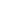 http://www.gordumasamara.ru/osm/myosm/Войти в состав ОСМЧтобы стать членом ОСМ, необходимо лично заполнить анкету и предоставить ее в один из пунктов приема в соответствии с местом постоянного проживания и/или работы: